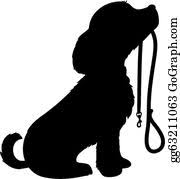 The Sterling Recreation Authority asks Patrons of the Sterling Park to please obey the signs and not walk your dogs at this site.There have been many complaints regarding dogs and the business they do naturally on the grass as well as the tracks.A good place to walk your dog is the walking trails onRt. 14-A (Plainfield Pike).   This site is for walking biking and is an enjoyable time for all.  Please be aware parking is limited.